      С 25 по 28 декабря в Оренбурге проходил лично-командный чемпионат области по настольному теннису.      В женском разряде выступали более 60 человек из городов, районов и округов Оренбуржья. Сорочинск представляли воспитанницы группы высшего спортивного мастерства: Соплякова (Храмина) Марина, Соклакова (Попова) Любовь, Бачина Анастасия.     Наша женская сборная выступила очень достойно. По итогам турнира сорочинские теннисистки получили «серебро» в командном зачёте, пропустив вперёд команду г.Оренбурга, которая состояла из экс воспитанников нашей спортивной школы Ширяевой Раисы и Чернорай Дарьи.      В личном зачёте Бачина А., Соплякова М. завоевали бронзу.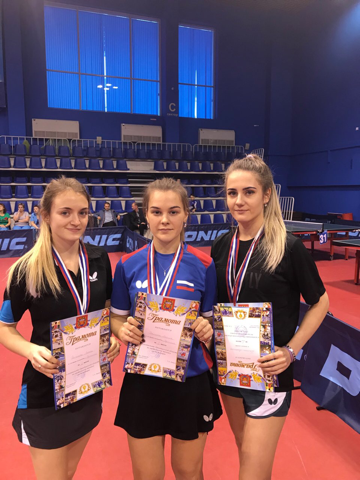 